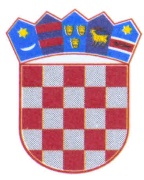 REPUBLIKA HRVATSKA ISTARSKA ŽUPANIJAOPĆINA SVETA NEDELJAObrazac opisnog izvještaja provedbe programa ili projekta  u području sporta za 2023. godinuPredmet : Dostava izvještaja za period od Puni naziv udruge:Broj Ugovora:NAPOMENE:Rok za dostavu je 31.03.2024.  Prijavitelj je obvezan ispuniti Obrazac na računaluPrijavitelj je obvezan unijeti sve podatke (ukoliko podatak nije primjenjiv piše se N/P)Prijavitelj je obvezan priložiti sve obvezne privitke (sukladno popisu)Prijavitelj može priložiti i druge privitke (sukladno popisu)Obrazac mora biti ovjeren potpisima osobe ovlaštene za zastupanje Prijavitelja te voditelja projekta/programaPOPIS OBVEZNE DOKUMENTACIJE:Obrazac financijskog izvještaja provedbe programa/projekta za 2023. godinu uz Obrazac opisnog izvještaja provedbe programa/projekta za 2023. godinu,Preslike odgovarajućih vjerodostojnih knjigovodstvenih isprava, kojima se dokazuju obveze plaćanja, odnosno namjenskog utroška odobrenih, ugovorenih i doznačenih sredstava za sufinanciranje provedbe programa/projektaPOPIS NEOBVEZNIH PRIVITAKA:Materijali za praćenje (monitoring) i evaluaciju provedbe programa/projekta (popis prijava korisnika/sudionika, druge povratne informacije korisnika/sudionika, rezultati evaluacijskih upitnika i slično), originali ili preslike ovjerene potpisomMaterijali za prezentaciju rezultata provedbe programa/projekta (publikacije i drugi tiskani materijali te recenzije, isječci iz novina i slično), originali ili preslike ovjerene potpisomDrugi privitci kojima se na prikladan način dopunjuje opisni izvještaj provedbe  programa/projektaOpći podaci o korisniku potpore za provedbu programa/projekta i programu/projektu1. Postignuća, suradnja, provoditelji i ostali podaci vezani za provedbu projekta u izvještajnom razdoblju  	2. Provoditelji projekta3. Jačanje kapaciteta udruge4. Praćenje i vrednovanje uspješnosti projekta5. Održivost projekta6. Proračun projekta i financijski izvještaj za izvještajno razdoblje7. Ostali podaci o dosadašnjoj provedbi projekta 8. Prilozi izvještajuMjesto i datum sastavljanja Izvještaja:         MPPODACI O PROGRAMU/PROJEKTU (dalje u tekstu: projekt)PODACI O PROGRAMU/PROJEKTU (dalje u tekstu: projekt)Broj  ugovora (prepisati iz ugovora)Naziv udruge (prijavitelja): Naziv odobrenog projekta:Osoba ovlaštena za zastupanje (u udruzi – prijavitelju):Voditelj/voditeljica projekta (u udruzi – prijavitelju): Mjesto provedbe projekta (općina i županija):Odobreni iznos bespovratnih sredstava, u kunama:Utrošena sredstva do datuma završetka izvještajnog razdoblja, u kunama:KONTAKTNI PODACI KORISNIKA POTPORE ZA PROVEDBU PROJEKTAKONTAKTNI PODACI KORISNIKA POTPORE ZA PROVEDBU PROJEKTAAdresa udruge:Telefon udruge:Fax organizacije:Odgovorna osoba za kontakt: Telefon i mobitel odgovorne osobe za kontakt:E –mail adresa odgovorne osobe za kontakt:Internetska stranica udruge:1.1. Opišite u kojoj su mjeri ciljevi projekta ostvareni (sukladno prijedlogu projekta za koji su odobrena financijska sredstva). Istaknite ostvarene rezultate i posebne uspjehe vezane uz provedbu projekta. Koje su glavne prepreke s kojima ste se susreli tijekom provedbe projekta? Jeste li ih uspješno prevladali i kako?1.2. U tablici navedite provedene aktivnosti (kako su navedene u prijedlogu projekta), mjesto i vrijeme, odnosno razdoblje provedbe. 1.3. Korisnici obuhvaćeni projektom (spol, dob, mjesto odakle su korisnici, njihove potrebe i druge eventualne posebnosti), broj korisnika obuhvaćenih projektom, na koji su način sudjelovali u projektu? 1.4 Navedite je li tijekom provedbe projekta ostvarena suradnja s drugim dionicima? Opišite suradnju i njezin utjecaj.1.5  Navedite broj članova udruge i broj volontera uključenih u provedbu projekta. U kojim su aktivnostima sudjelovali volonteri na projektu?1.6 Navedite glavne napomene vezane uz eventualno odstupanje od planirane provedbe projekta ili izvršenja proračuna. 1.7 Je li osigurano sufinanciranje projekta? Ako je, iz kojih izvora?1.8 Navedite ostvarenu suradnju s medijima ili drugim dionicima projekta vezano uz promociju Općine Sveta Nedelja u proteklom razdoblju.2.1.  Navedite broj zaposlenih, članova udruge i broj volontera uključenih u provedbu projekta. 2.2. Jesu li zaposlene nove osobe za potrebe provedbe projekta ?2.3. U kojim su aktivnostima sudjelovali volonteri na projektu?2.4. Je li bilo promjena vezano uz osobe koje su sudjelovale u provedbi projekta u odnosu na prijedlog projekta te na proteklo izvještajno razdoblje? Ako da, ukratko objasnite razloge.3.1. Navedite pohađane edukacije u svrhu jačanja organizacijskih i/ili stručnih kapaciteta udruge. Navedite naziv i organizatora edukacije te broj sudionika edukacije iz udruge. 3.2. Koje su povratne informacije uključenih u edukaciju? Na koji je konkretno način edukacija pridonijela razvoju kompetencija zaposlenih u udruzi ili članova udruge?4.1. Navedite na koji ste način pratili uspješnost projekta u izvještajnom razdoblju. (Jeste li proveli interno organizacijsko ili vanjsko, neovisno vrednovanje? Tko je proveo vrednovanje? Jesu li sudionici popunjavali evaluacijske listiće? Ako jesu, koji su rezultati analize.)5.1. Na koji način će se koristiti rezultati projekta nakon završetka provedbe? Postoji li plan nastavka projektnih aktivnosti?5.2. Postoje li osigurani izvori financiranja aktivnosti nakon završetka projekta/programa? Ako da, koji?  6.1. Navedite glavne napomene vezano uz financijski izvještaj i eventualno odstupanje od planiranog proračuna projekta.  6.2. Je li se potrošnja financijskih sredstava odvijala prema planiranom proračunu ili ste imali teškoća? Navedite teškoće na koje ste naišli.6.3. Je li osigurano sufinanciranje projekta?7.1. Istaknite posebne uspjehe i moguće dodatne vrijednosti vezane uz dosadašnju provedbu projekta.7.2. Navedite ostvarenu suradnju s medijima u proteklom razdoblju ili drugim dionicima na aktivnostima vezanim uz promociju projekta i Općine Sveta Nedelja.8.1. Popis priloga uz opisni izvještaj (zapisnici, fotografije, članci iz medija, i sl.)Ime i prezime voditelja/voditeljice projekta (u udruzi – prijavitelju)Ime i prezime osobe ovlaštene za zastupanje (u udruzi – prijavitelju)PotpisPotpis 